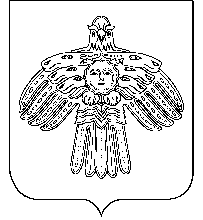 АДМИНИСТРАЦИЯ                                                           «НИЖНИЙ ОДЕС»  КАР  ОВМÖДЧÖМИНСА      ГОРОДСКОГО  ПОСЕЛЕНИЯ  «НИЖНИЙ ОДЕС»                                                     АДМИНИСТРАЦИЯПОСТАНОВЛЕНИЕШУÖМот «02»ноября 2022                                                                                         № 293Об утверждении проекта межевания территории по объекту: «Строительство и реконструкция объектов электроснабжения Пашнинского нефтяного месторождения (2 очередь)»В соответствии со статьями 45, 46 Градостроительного кодекса Российской Федерации, на основании заявления ООО «НИПИ нефти и газа УГТУ» Администрация городского поселения «Нижний Одес»ПОСТАНОВЛЯЕТ:1.  Утвердить проект межевания территории по объекту: «Строительство и реконструкция объектов электроснабжения Пашнинского нефтяного месторождения (2 очередь)».2. Утвержденная документацияпо проекту межевания территории подлежит официальному опубликованию и в течение семи дней со дня утверждения размещается на сайте администрации городского поселения «Нижний Одес».3. Настоящее постановление вступает в силу со дня его принятия.4. Контроль настоящего постановления оставляю за собой.Руководитель администрациигородского поселения «Нижний Одес»                                           Ю.С. Аксенов